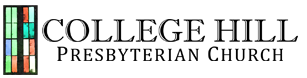 The College Hill Presbyterian Church (CHPC) Benevolence Fund is available to assist individuals during times of financial need.The Benevolence Fund is not intended for long-term support and is generally used to provide adequate food, shelter, transportation, and help with payment of past due or urgent bills for a limited period of time.  Each situation will be evaluated by the Deacons of CHPC to determine the appropriate level of assistance.In order to provide assistance, it is necessary for us to become familiar with your personal situation.  We acknowledge that this may be difficult and even uncomfortable for you, but it is necessary that we thoroughly analyze each request to determine the extent of appropriate help.All information received will be held in the strictest confidence.  At least two members of the Diaconate will be meeting with you to determine the level of assistance and help you move toward self-sufficiency.It is important to note that the CHPC Benevolence Fund is not used to repay personal debt or to purchase “wants”.  All financial payments will be made directly to the creditor(s) or institution(s).If your situation appears to require long-term assistance, the Board of Directors will provide guidance specific to your situation and work with you to develop a course of action with the goal to help alleviate your current situation.  You may also be referred to one or more community service agencies for assistance if we cannot fully meet your specific need(s).Filling out this application does not guarantee financial assistance.Please complete the first form (page 2) prior to leaving the office. Take the income and assets and expense & liabilities worksheets (pages 3 & 4) and return to the office along with the signed authorization (page 5).  The worksheets (pages 3 and 4) will be required, complete, before any future assistance will be considered.-Benevolence requests for the month must be completed, in full and submitted in person to the CHPC office by the end of the business on the first Wednesday of the month.-Everyone requesting benevolence that month must meet in person at CHPC Wednesday night at 6pm on the 3rd Wednesday of the month with at least two deacons to go over their request and help them find a way to get closer to being self-supported.CHPC Deacon Confidential Information			                               Assigned Case No: __________Full Name: __________________________________________________________________________________  Age:______________________Street Address: _________________________________________________City: _________________________Zip: _______________________Phone #: ______________________________________ (Home or Cell)Email Address: _________________________________________________________________________________________________________Marital Status: ______________________________________Names of others living with you:What particular need are you asking CHPC to help  meet?______________________________________________________________________________________________________________________________________________________________________________________________What circumstances led you to this need? __________________________________________________________________________________________________________________________________________________________________________________________________________How long have you lived in Oxford, MS? ______________________________________________________________________How long have you lived at your current residence? _____________________________________________________________Are you a member of CHPC?    _________ Yes	  _________ No	If NO, are you a regular attender?  _________ Yes   _________ No	If NO, do you attend another church? If so, name of church and location:	______________________________________________________________________________________________________________Have you received help from another church or organization?  _________ Yes	  _________ NoIf YES, what help have you received?  (Please be specific and list organization names, dates of service and type of assistance: ____________________________________________________________________________________________________________________________________________________________________________________________________________________________Your current employer and date of employment?  _____________________________________________________________________________________________________________________________________________________  Date: _________________________________________Spouse/Significant Other’s Employer and date of employment? __________________________________________________________________________________________________________________________  Date: _________________________________________________________Your previous employers and dates of employment:_______________________________________________________________Dates: ________________________________________________________________________________________________________Dates: _________________________________________I certify that the information provided in the CHPC assistance application and attached financial forms are correct to the best of my knowledge.  I authorize the release, reproduction, and verification of this information.  I understand that it may be provided to other service agencies.  I give permission for CHPC to obtain/release information on my case from/to federal, state, church, and local agencies as necessary to support my assistance request.Signature: _________________________________________________________________________ Date: _______________________________CHPC Deacon Confidential Information			                               Assigned Case No: __________CHPC Deacon Confidential Information			                               Assigned Case No: __________CHPC Deacon Confidential Information			                               Assigned Case No: __________I certify that the information provided in this CHPC assistance application and attached financial forms are correct to the best of my knowledge.  I authorize the release, reproduction, and verification of this information.  I understand that it may be provided to other service agencies.  I give permission for CHPC to obtain/release information on my case from/to federal, state, church, and local agencies as necessary to support my assistance request.________________________________________________________			__________________________Signature										DateNameRelationshipAge